3 atvejo analizė: sprendimų testavimas 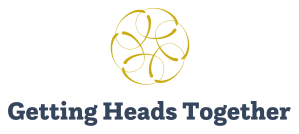 Kaip vyresnysis vadovas, atsakingas už mokymo programą ir vertinimą, Scottas prieš dvejus metus pristatė reikšmingą savo mokyklos vertinimo metodo reformą. Šią reformą paskatino šios problemos:Mokykla neturėjo gero supratimo, ar mokiniai daro pažangą.Jaunesnių studentų mokymas (prieš jiems pradedant studijuoti savo egzaminuotiems kursams) nebuvo sutelktas į tai, ar studentai prisiminė, ko jie buvo mokomi.Daugelyje dalykų mokymo programa buvo suskirstyta į atskiras temas, kurios neturėjo aiškių sąsajų tarp jų. Buvo neaišku, kaip mokymo programa kuriama laikui bėgant.Scottas įvedė metų pabaigos egzaminus visuose dalykuose, kad padėtų išspręsti šias problemas. Jis tikėjo, kad šie egzaminai suteiks patikimos informacijos apie mokinių mokymąsi, paskatins mokytojus užtikrinti, kad mokiniai prisimintų tai, ko buvo mokomi, ir paskatins dalykų mokytojus galvoti apie "galutinius taškus", į kuriuos buvo kuriama mokymo programa.Po dvejų metų Scottas pastebėjo kai kurias nenumatytas savo sprendimų pasekmes.Scottas neseniai atliko meno mokymo programos apžvalgą. Meno dalyko vadovas prieš dvejus metus buvo išreiškęs susirūpinimą, kad nauji metų pabaigos egzaminai užfiksuos tik kai kuriuos meno studentų mokymosi rezultatus. Egzamino formatas leistų jiems patikrinti, ar mokiniai išsaugojo žinias apie meninius judesius ir laikotarpius, kuriuos studijavo, bet ne apie tai, ar buvo vystomi mokinių meniniai gebėjimai. Todėl meno katedra buvo sukūrusi savo požiūrį į studentų vertinimą, naudodama meno kūrinių portfelį, kurį studentai laikui bėgant sulygino. Scottas nustatė, kad tiek mokytojai, tiek mokiniai šį portfelį matė kaip pagrindinę vertinimo priemonę, o metų pabaigos egzaminus - kaip "tai, ko norėjo mokykla" (kaip sakė vienas mokytojas).Remdamasis šia patirtimi, Scottas nusprendė išsiaiškinti, ar kiti tiriamieji taip pat reagavo į metų pabaigos testus."Geografijoje" Scottas rado visai kitokį atsakymą. Geografijos komandai labai patiko metų pabaigos egzaminų įvedimas ir vis labiau į juos nukreipė savo mokymo programą. Tai reiškė, kad jų mokymo programa tapo vis labiau "orientuota į žinias", o tai buvo daroma kai kurių geografinių įgūdžių, kurių nebuvo galima gerai įvertinti atliekant kontroliuojamą testą, sąskaita. Geografijos mokytojai buvo atsitraukę nuo kai kurių anksčiau projektinių darbų, kad daugiau dėmesio skirtų atšaukimo veiklai ir pagrindinėms žinioms. Didesnis dėmesys žinių išlaikymui, pasak Scotto, buvo vienas iš rezultatų, kurių jis tikėjosi. Tačiau Scottas pastebėjo, kad studentų, nusprendusių toliau studijuoti geografiją, skaičius per pastaruosius dvejus metus sumažėjo. Ar šie du veiksniai buvo susiję, jis stebėjosi?Gamtos mokslų srityje Scottas nustatė, kad mokytojai pasinaudojo proga išbraukti tam tikrą turinį iš savo mokymo programos ir sutelkti dėmesį į pagrindines žinias, kurių mokiniams reikės norint padaryti pažangą. Atrodė, kad mokytojai skiria daugiau laiko, kad užtikrintų mokinių supratimą. Prieš dvejus metus kai kurie mokiniai pranešė, kad pamokų tempas buvo per greitas ir jie negalėjo suspėti. Tai atsispindėjo teminių testų rezultatuose, kurie parodė didelius pasiekimų atotrūkius tarp aukščiausią ir žemiausią pasiekimą pasiekusių studentų.  Egzaminų rezultatai dabar parodė daug mažesnį rezultatų atotrūkį.Scottas apmąstė savo pastebėjimus ir stebėjosi, kodėl atsakas į jo naujoves kiekvienoje temoje buvo toks skirtingas. Ar jis klydo pristatydamas metų pabaigos testus? Ar jis turėtų atsisakyti testų, ar pritaikyti juos, kad geriau pasiektų rezultatus, kurių ieškojo?KlausimusApsvarstykite, ar sprendimas veikė taip, kaip Scottas tikėjosi. Šie klausimai gali padėti struktūrizuoti jūsų mąstymą:Kokiu mastu Scottas nustato pagrindinę problemą, o ne paviršutiniškus problemos bruožus?Kokių dar galimų sprendimų scottas galėjo priimti?Kokios prielaidos pagrindžia Scotto įsitikinimus apie tai, kaip metų pabaigos egzaminai išspręstų mokyklos problemas?Kas galėtų paaiškinti skirtingus įvairių dalykų mokytojų atsakymus?Jei metų pabaigos egzaminai bus panaikinti, ar mokytojai anuliuos savo padarytus pakeitimus? Jei ne, kodėl gi ne?